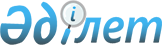 Тыңайтқыштар тізбесі мен субсидиялар нормаларын бекіту туралы
					
			Күшін жойған
			
			
		
					Алматы облысы әкімдігінің 2019 жылғы 28 қазандағы № 461 қаулысы. Алматы облысы Әділет департаментінде 2019 жылы 30 қазанда № 5289 болып тіркелді. Күші жойылды - Алматы облысы әкімдігінің 2020 жылғы 4 мамырдағы № 193 қаулысымен
      Ескерту. Күші жойылды - Алматы облысы әкімдігінің 04.05.2020 № 193 қаулысымен (алғашқы ресми жарияланған күннен бастап қолданысқа енгізіледі).
      "Қазақстан Республикасындағы жергілікті мемлекеттік басқару және өзін-өзі басқару туралы" 2001 жылғы 23 қаңтардағы Қазақстан Республикасы Заңының 27-бабына, "Тыңайтқыштардың құнын (органикалық тыңайтқыштарды қоспағанда) субсидиялау қағидаларын бекіту туралы" 2015 жылғы 6 сәуірдегі № 4-4/305 Қазақстан Республикасы Ауыл шаруашылығы министрінің бұйрығына (Нормативтік құқықтық актілерді мемлекеттік тіркеу тізілімінде № 11223 тіркелген) сәйкес Алматы облысының әкімдігі ҚАУЛЫ ЕТЕДІ:
      1. Қоса беріліп отырған субсидияланатын тыңайтқыштар түрлерінің тізбесі және тыңайтқыштарды сатушыдан сатып алынған тыңайтқыштардың 1 тоннасына (килограмына, литріне) арналған субсидиялардың нормалары бекітілсін.
      2. Алматы облысы әкімдігінің "Тыңайтқыштар тізбесі мен субсидиялар нормаларын бекіту туралы" 2019 жылғы 1 наурыздағы № 84 (Нормативтік құқықтық актілерді мемлекеттік тіркеу тізілімінде № 5065 тіркелген, 2019 жылдың 7 науырызында Қазақстан Республикасы нормативтік құқықтық актілерінің эталондық бақылау банкінде жарияланған) қаулысының күші жойылды деп танылсын.
      3. "Алматы облысының ауыл шаруашылығы басқармасы" мемлекеттік мекемесі Қазақстан Республикасының заңнамасында белгіленген тәртіппен:
      1) осы қаулының Алматы облысының Әділет департаментінде мемлекеттік тіркеуді; 
      2) осы қаулы ресми жарияланғаннан кейін оны Алматы облысы әкімдігінің интернет-ресурсында орналастыруды; 
      3) осы қаулы мемлекеттік тіркеуден өткеннен кейін он жұмыс күні ішінде Алматы облысы әкімі аппаратының мемлекеттік-құқық бөліміне осы тармақтың 1) және 2) тармақшаларында қарастырылған іс-шаралардың орындалуы туралы мәліметтерді ұсынуды қамтамасыз етсін.
      4. Осы қаулының орындалуын бақылау Алматы облысы әкімінің орынбасары С. Бескемпіровке жүктелсін.
      5. Осы қаулы әділет органдарында мемлекеттік тіркелген күннен бастап күшіне енеді және алғашқы ресми жарияланған күнінен кейін күнтізбелік он күн өткен соң қолданысқа енгізіледі. 2019 жылға субсидияланатын тыңайтқыштар түрлерінің тізбесі және тыңайтқыштарды сатушыдан сатып алынған тыңайтқыштардың 1 тоннасына (килограмына, литріне) арналған субсидиялардың нормалары
					© 2012. Қазақстан Республикасы Әділет министрлігінің «Қазақстан Республикасының Заңнама және құқықтық ақпарат институты» ШЖҚ РМК
				
      Облыс әкімі

А. Баталов
Алматы облысы әкімдігінің 2019 жылғы "__" __________ № ____ қаулысымен бекітілді
№ р/с
Субсидияланатын тыңайтқыштар түрлері
Тыңайтқышта белсенді заттардың құрамы, %
Өлшем бірлігі
Бір бірлікке арналған субсидия нормасы, теңге
1
2
3
4
5
Азотты тыңайтқыштар
Азотты тыңайтқыштар
Азотты тыңайтқыштар
Азотты тыңайтқыштар
Азотты тыңайтқыштар
1
Аммиак селитрасы
N 34,4
тонна
35 000
1
Аммиакты селитра
N 34,4
тонна
35 000
1
Аммиакты селитра, Б маркасы
N 34,4
тонна
35 000
2
Аммоний сульфаты
N-21
тонна
22 768
2
Аммоний сульфаты
N-21, S-24
тонна
22 768
2
Кристалды аммоний сульфаты
N-21, S-24
тонна
22 768
2
Түйіршіктелген аммоний сульфаты
N-21, S-24
тонна
22 768
2
В маркалы түйіршіктелген аммоний сульфаты минералды тыңайтқышы
N-21, S-24
тонна
22 768
2
Аммоний сульфаты, Sib маркасы (модификацияланған минералды тыңайтқыш)"
N-21, S-24
тонна
22 768
2
Аммоний сульфаты 21%N+24%S
N-21
тонна
22 768
3
Карбамид
N-46
тонна
48 000
3
Карбамид
N-46,2
тонна
48 000
3
Карбамид
N-46,3
тонна
48 000
3
Карбамид
N-46,6
тонна
48 000
3
Карбамид, Б маркасы
N-46
тонна
48 000
3
Карбамид, Б маркасы
N-46,2
тонна
48 000
3
Карбамид, Sib маркасы (модификацияланған минералды тыңайтқыш)
N-46,2
тонна
48 000
4
КАС + сұйық тыңайтқышы
N-28-34, K2O-0,052,

SO3-0,046, Fe-0,04
тонна
49 107
4
(КАС) Сұйық азотты тыңайтқыш
N-32
тонна
49 107
4
(КАС) Сұйық азотты тыңайтқыш
N-28
тонна
49 107
4
(КАС) Сұйық азотты тыңайтқыш
N-30
тонна
49 107
4
(КАС) Сұйық азотты тыңайтқыш
N-34
тонна
49 107
4
КАС-32 маркалы сұйық азотты тыңайтқышы
N-32
тонна
49 107
4
Сұйық азот тыңайтқышы (КАС)
N аммонийлі - 6,8,

N нитратты - 6,8,

N амидті - 13,5
тонна
49 107
4
Сұйық тыңайтқыш "КАС-PS"
N-31, P-1, S-1
тонна
49 107
Фосфорные удобрения
Фосфорные удобрения
Фосфорные удобрения
Фосфорные удобрения
Фосфорные удобрения
5
Жай суперфосфат
P-15
тонна
23 750
5
Суперфосфат
P-19
тонна
23 750
6
Шилісай кен орынының фосфоритті концентраты мен ұны
P-17
тонна
11 058
7
Минералды тыңайтқыш-супрефос
N-12, P2O5-24, Ca-14, Mg-0,5, SO3-25
тонна
65 000
8
Аммофос
N-10, P-46
тонна
62 500
8
Аммофос
N-12, P-52
тонна
62 500
Калийные удобрения
Калийные удобрения
Калийные удобрения
Калийные удобрения
Калийные удобрения
9
Электролитті хлорлы калий
K2O-48
тонна
52 500
9
Хлорлы калий 
K2O-60
тонна
52 500
9
Хлорлы калий 
K2O-48
тонна
52 500
9
Sib маркалы хлорлы калий (модификацияланған минералды тыңайтқыш)
K2O-43
тонна
52 500
9
Solumop маркалы калий хлориді
K2O-42, KCl-65
тонна
52 500
10
Тазаланған күкірт қышқылды калий (калий сульфаты)
K2O-53, SO3- 45
тонна
135 000
10
Калий сульфаты агрохимикаты
K-53, S-18
тонна
135 000
10
Калий сульфаты (күкірт қышқылды калий)
K2O-51, SO3- 46
тонна
135 000
10
Калий сульфаты

(күкіртқышқылды калий)
K2O-52%, SO4-53%
тонна
135 000
10
Калий сульфаты 
K2O-51, SO3- 45
тонна
135 000
10
Калий сульфаты (Krista SOP) 
K2O-52, SO3- 45
тонна
135 000
10
Калий сульфаты (Yara Tera Krista SOP)
K2O-52, SO3- 45
тонна
135 000
10
SiB маркалы күкіртқышқылды калий (модификацияланған минералды тыңайтқыш)
K2O-50
тонна
135 000
10
Тазартылған күкіртқышқылды калий (калий сульфаты) минералды тыңайтқышы
K2O-53, S-18
тонна
135 000
10
Калий сульфаты минералды тыңайтқышы
K2O-50,5
тонна
135 000
11
Азот қышқылды калий (калий нитраты) 
N-13,7%, K2O-46,3%
тонна
214 500
Сложные удобрения
Сложные удобрения
Сложные удобрения
Сложные удобрения
Сложные удобрения
12
Фосфорлы-калий тыңайтқышы
P-27, K-4
тонна
25 750
12
Фосфорлы-калий тыңайтқышы
P-27, K-5
тонна
25 750
13
NPК 15:15:15 маркалы нитроаммофоска 
N-15, P-15, K-15
тонна
64 750
13
15:15:15 маркалы азот-фосфор-калийлі тыңайтқыш
N-15, P-15, K-15
тонна
64 750
13
Азот-фосфор-калийлі тыңайтқыш (диаммофоска)
N-15, P-15, K-15
тонна
64 750
13
NPK-тыңайтқыш
N-15, P-15, K-15
тонна
64 750
13
Кешенді минералды азот-фосфор -калийлі тыңайтқыш 

(NPK-тыңайтқыш)
N-15, P-15, K-15
тонна
64 750
13
15:15:15 маркалы азот-фосфор-калилі тыңайтқыш -нитроаммофоска (азофоска), 

NPK-тыңайтқыш
N-15, P-15, K-15
тонна
64 750
13
Азот-фосфор калий тыңайтқыш-нитроаммофоска (азофоска)
N-16, P-16, K-16
тонна
64 750
13
Азот қышқылымен ыдырату арқылы алынған нитроаммофоска (азофоска) 1:1:1 (16:16:16:) маркасы
N-16, P-16, K-16
тонна
64 750
13
16:16:16 маркалы азот-фосфор-калийлі-нитроаммофоска (азофоска) NPК-тыңайтқыш
N-16, P-16, K-16
тонна
64 750
13
Нитроаммофоска. 16:16:16 маркалы кешенді минералды азот-фосфор-калийлі тыңайтқыш 
N-16, P-16, K-16
тонна
64 750
13
NPК 16:16:16 маркалы нитроаммофоска 
N-16, P-16, K-16
тонна
64 750
13
Нитроаммофоска 16:16:16, SiB маркасы (модификацияланған минералды тыңайтқыштар)
N-16, P-16, K-16
тонна
64 750
13
Кешенді азот-фосфор-калийлі минералды тыңайтқыш (тукоқоспалар NPK)
N-16, P-16, K-16
тонна
64 750
13
Кешенді азот-фосфор-калийлі минералды тыңайтқыш (тукоқоспалар NPK)
N-13, P-19, K-19
тонна
64 750
13
Кешенді азот-фосфор-калийлі минералды тыңайтқыш (тукоқоспалар NPK)
N-20, P-14, K-20
тонна
64 750
13
10:20:20 маркалы азот-фосфор-калийлі тыңайтқыш
N-10, P-20, K-20
тонна
64 750
13
13:19:19 маркалы азот-фосфор-калийлі тыңайтқыш
N-13, P-19, K-19
тонна
64 750
13
14:14:23 маркалы нитроаммофоска
N-14, P-14, K-23
тонна
64 750
13
10:26:26 маркалы нитроаммофоска
N-10, P-26, K-26
тонна
64 750
13
10:26:26 маркалы азот-фосфор-калийлі тыңайтқыш
N-10, P-26, K-26
тонна
64 750
13
Азот-фосфор-калийлі тыңайтқыш NPK-1 (диаммофоска)
N-10, P-26, K-26
тонна
64 750
13
23:13:8 маркалы нитроаммофоска 
N-23, P-13, K-8
тонна
64 750
13
8:20:30 маркалы азот-фосфор-калийлі тыңайтқыш
N-8, P-20, K-30
тонна
64 750
14
14:14:23 маркалы нитроаммофоска
N-14, P-14, K-23, S-1,7, 

Ca-0,5, Mg-1
тонна
78 500
14
23:13:8 маркалы нитроаммофоска
N-23, P-23, K-8, S-1, Ca-0,5, Mg-0,5
тонна
78 500
14
10:26:26 маркалы азот-фосфор-калийлі тыңайтқыш (диаммофоска) 
N-10, P-26, K-26, S-1, Ca-0,8, Mg-0,8
тонна
78 500
14
Жақсартылған түйіршікті құрамды нитроаммофоска
N-16, P-16, K-16, S-2,

Ca-1, Mg-0,6
тонна
78 500
15
Құрамында азот-фосфор–калий-күкірті бар тыңайтқыш (NPSK тыңайтқыш)
N-4,0, Р2О5-9,6, К2О-8,0, SO3-12,0, СаО-10,2, MgO-0,5
тонна
42 092
16
Құрамында азот-фосфор-күкірт бар тыңайтқыш А, Б, В маркалары (NPS-тыңайтқыш)
N аммонийлі- 6,0, Р2О5-11,0, SO3-15,0, СаО-14,0; MgO-0,25
тонна
39 375
17
Фосфор-калийлі тыңайтқышы 

(РК-тыңайтқыш) 
Р2О5-14, К2О-8,0, 

СаО-13,2, MgO-0,45 
тонна
28 313
18
Фосфор-калий-күкіртті тыңайтқышы

(РКS-тыңайтқыш)
Р2О5-13,1, К2О-7,0,

SО3-7,0, СаО-13,3,

MgО-0,4
тонна
28 527
19
Фосфор-күкіртті тыңайтқыш

(РS-тыңайтқыш) 
Р2О5-11,0,SO3-10,0, 

СаО-13,5, MgO-0,45
тонна
23 592
 

20
Азот-фосфор күкіртқұрамды тыңайтқыш, NP+S=20:20+14 маркасы
N-20, P-20, S-14
тонна
67 500
 

20
Құрамында азот-фосфор-күкірті бар кешенді тыңайтқыш 20:20 маркалы
N-20, P-20, S-14
тонна
67 500
 

20
Құрамында азот-фосфор-күкірті бар кешенді тыңайтқыш 20:20 маркалы
N-20, Р-20, S-8-14
тонна
67 500
 

20
Құрамында азот-фосфор–күкірті бар кешенді тыңайтқыш, 

(NP+S тыңайтқыш)
N-20, P-20, S-12
тонна
67 500
 

20
Азот фосфор күкірт құрамды тыңайтқыш, NP+S =16:20+12 маркасы
N-16, Р-20, S-12
тонна
67 500
 

20
Құрамында азот-фосфор–күкірті бар кешенді тыңайтқыш, SiB маркасы (модификацияланған минералды тыңайтқыштар)
N-20, P-20, S-14
тонна
67 500
 

20
Құрамында азот-фосфор–күкірті бар кешенді тыңайтқыш, SiB маркасы (модификацияланған минералды тыңайтқыштар)
N-12, P2O5 -24, СаО-14, Mg-0,5, SO3- 25
тонна
67 500
21
Азотты-фосфорлы-калийлі кешенді минералдық тыңайтқыш (NPK тыңайтқыш) 5:14:14 маркалы
N-5%, P2O-14%, K2O-14%
тонна
60 000
21
Азотты-фосфорлы-калийлі тыңайтқыш -нитроаммофоска (азофоска), NPK-тыңайтқыш
N-5%, P2O-14%, K2O-14%
тонна
60 000
21
Азотты-фосфорлы-калийлі тыңайтқыш -нитроаммофоска (азофоска), NPK-тыңайтқыш
N-13%, P2O-13%, K2O-24%
тонна
60 000
22
Нитроаммофоска (азофоска), NPK 20:10:10+S маркалы 
N-20%, P2O-10%, K2O-10%,S-4%
килограмм
71
23
А маркалы арнайы суда еритін моноаммонийфосфат
N-12, P-61 
тонна
178 500
23
Азықтық моноаммонийфосфат
N-12, P-61 
тонна
178 500
23
Моноаммонийфосфат (МАР)
N-12, P-61 
тонна
178 500
23
А, Б маркалы суда еритін кристалды моноаммонийфосфат
N-12, P-60
тонна
178 500
23
А, Б маркалы суда еритін кристалды моноаммонийфосфат
N-12, P-61
тонна
178 500
23
Моноаммонийфосфат
N-12, P2O5-61
тонна
178 500
23
Моноаммонийфосфат тазартылған
N-12%, P2O-61%
тонна
178 500
24
Тыңайтатын диаммонийфосфат
N-18, P-47
тонна
75 000
25
Монокалий фосфат агрохимикаты 
P-52, K-34
тонна
330 500
25
Монокалий фосфат
P-52, K-34
тонна
330 500
25
Монокалийфосфат минералды тыңайтқышы
P2O5-52, K2О-34
тонна
330 500
25
Монофосфат калий минералды тыңайтқышы
P2O5-51,46-51,5, K2О-33,8-34,0
тонна
330 500
25
Krista MKP (монокалий фосфат) тыңайтқышы
P2O5-52, K2О-34
тонна
330 500
25
Yara Tera Krista MKP (монокалий фосфат) тыңайтқышы
P2O5-52, K2О-34
тонна
330 500
25
Монокалий фосфат тыңайтқышы NPK 0-52-34
P2O5-52,03 K2О-34,26 
тонна
330 500
25
MKP тыңайтқыш
P-52, K-34
тонна
330 500
25
Haifa калийлі монофосфаты
P2O5-52, K2О-34
тонна
330 500
Микроудобрения
Микроудобрения
Микроудобрения
Микроудобрения
Микроудобрения
26
"МЭРС" микробиотыңайқыш" құрамында микроэлементтері бар қоректендіретін ерітінділер
фитобайланыс Fe-2,5, фитобайланыс Mo-2,0, фитобайланыс Cu-1,0, фитобайланыс Zn-2,5, фитобайланыс Mn-1,0, фитобайланыс Сo-0,5, фитобайланыс B-0,5
литр
2 008,9
27
YaraLivaCalcinit 

тыңайтқышы (кальций нитраты)
N-15,5, NH4-1,1, 

NO3-14,4, CaO-26,5
тонна
105 600
27
Концентрленген кальций нитраты
N-17, CaO-32
тонна
105 600
27
Кальций нитраты (кальций селитрасы), А маркасы 
N-14,9; CaO-27,0 
тонна
105 600
27
Кальций нитраты (кальций селитрасы), Б маркасы 
N-14,5; CaO-26,3; B-0,3
тонна
105 600
27
Кальций нитраты (кальций селитрасы), В маркасы
N-13,9; K2O-3,0; CaO-26,0
тонна
105 600
27
Кальций нитраты (кальций селитрасы), Г маркасы
N-12,0; CaO-23,8
тонна
105 600
27
Кальций нитраты минералды тыңайтқышы
N-15,5, Ca-18,8, NO3-14,4, NH3-1,1, CaO-26,3
тонна
105 600
27
Кальций селитрасы Haifa
N-15,5, NH4-1,1, NO3-14,4, CaO-26,5
тонна
105 600
28
Kristalon Special 18-18-18

минералды тыңайтқышы 
N-18, NH4-3,3, NO3-4,9, Nкарб- 9,8, P2O5-18, K2O-18, MgO-3, SO3-5, B-0,025, Cu-0,01, Fe- 0,07, Mn-0,04, 

Zn-0,025, Mo-0,004
тонна
416 500
28
Kristalon Red 12-12-36

минералды тыңайтқышы
N-12, NH4-1,9, NO3-10,1, P2O5-12, K2O-36, MgO-1, SO3-2,5, B-0,025, Cu-0,01, Fe-0,07, Mn-0,04, Zn-0,025, Mo-0,004
тонна
416 500
28
KristalonYellow 13-40-13

минералды тыңайтқышы
N-13, NH4- 8,6, NO3-4,4, P2O5-40, K2O-13, B-0,025, Cu-0,01, Fe-0,07, Mn-0,04, Zn-0,025, Mo-0,004
тонна
416 500
28
Kristalon Cucumber 14-11-31

минералды тыңайтқышы
N-14, NO3-7, N-7, Nкарб-7,

P2O5-11, K2O-31, MgO-2,5, SO3-5, B-0,02, Cu-0,01, Fe-0,15, Mn-0,1, Zn-0,01, 

Mo-0,002
тонна
416 500
28
Yara Kristalon Brown 3-11-38 микроэлементтері бар кешенді суда ерігіш NPK тыңайтқышытары
N-3, N-NO3-3, P2O5-11, K2O-38, MgO-4, SO3-27,5, B-0,025, CuO-0,1, Fe-0,07, Mn-0,04, Mo-0,004, Zn-0,025
тонна
416 500
28
Yara Tera Kristalon Brown 3-11-38 (кристалон қоңыр)
N-3, N-NO3-3, P2O5-11, K2O-38, MgO-4, SO3-27,5, B-0,025, CuO-0,1, Fe-0,07, Mn-0,04, Mo-0,004, Zn-0,025
тонна
416 500
29
Yara Vita Rexolin D12 темір хелаты DTPA тыңайтқышы 
Fe-11,6
килограмм
1 865
29
Yara Tera Rexolin D12 темір хелаты DTPA тыңайтқышы 
Fe-11,6
килограмм
1 865
29
Yara Vita Rexolin Q40 темір хелаты EDDHA тыңайтқышы
Fe-6
килограмм
1 865
29
Yara Tera Rexolin Q40 темір хелаты EDDHA тыңайтқышы
Fe-6
килограмм
1 865
30
Кристалды микроэлементтік хелатты тыңайтқыштар Ультрамаг "хелат Fe-13" маркасы
Fe-13
литр
2 589,5
31
Yara Vita Rexolin Zn15 мырыш хелаты EDTA тыңайтқышы
Zn-14,8
килограмм
1 659,5
31
Yara Tera Rexolin Zn15 мырыш хелаты EDTA тыңайтқышы
Zn-14,8
килограмм
1 659,5
32
Кристалды микроэлементтік хелатты тыңайтқыштар Ультрамаг "хелат Zn-15" маркасы
Zn-15
литр
2 567
33
Yara Tera Rexolin Mn13 марганец хелаты EDTA тыңайтқышы
Mn-12,8
килограмм
1 646,5
33
Yara Vita Rexolin Mn13 марганец хелаты EDTA тыңайтқышы
Mn-12,8
килограмм
1 646,5
34
Кристалды микроэлементтік хелатты тыңайтқыштар Ультрамаг "хелат Mn-13" маркасы
Mn-13
литр
5 590
35
Yara Vita Rexolin Cu15, мыс хелаты EDTA тыңайтқышы
Cu-14,8
килограмм
2 213
35
Yara Tera Rexolin Cu15, мыс хелаты EDTA тыңайтқышы
Cu-14,8
килограмм
2 213
36
Кристалды микроэлементтік хелатты тыңайтқыштар Ультрамаг "хелат Cu-15" маркасы
Cu-15
литр
2 589,5
37
Yara Vita Rexolin Ca10 тыңайтқышы
Са-9,7
килограмм
1 809
37
Yara Tera Rexolin Ca10 тыңайтқышы
Са-9,7
килограмм
1 809
38
YaraVita Stopit тыңайтқышы
Са-12+адьюванттар
литр
662,5
39
Yara Vita Rexolin APN тыңайтқышы
B-0,85, Cu-0,25, Fe-6, Mn-2,4, Zn-1,3, Mo-0,25
килограмм
2 132,5
39
Yara Tera Rexolin APN тыңайтқышы
B-0,85, Cu-0,25, Fe-6, Mn-2,4, Zn-1,3, Mo-0,25
килограмм
2 132,5
40
Yara Vita Rexolin ABC тыңайтқышы
K2O-12, MgO-3, SO3-6,2, B-0,5, Cu-1,5,Fe-4, Mn-4, Zn-1,5, Mo-0,1
килограмм
1 785
40
Yara Tera Rexolin ABC тыңайтқышы
K2O-12, MgO-3, SO3-6,2, B-0,5, Cu-1,5,Fe-4, Mn-4, Zn-1,5, Mo-0,1
килограмм
1 785
41
Yara Vita Tenso Coctail тыңайтқышы 
B-0,52, Cu-0,53, Fe-3,8, Mn-2,57, Zn-0,53, Mo-0,13, 

CaO-3,6
килограмм
2 278
41
Yara Tera Tenso Coctail тыңайтқышы 
B-0,52, Cu-0,53, Fe-3,8, Mn-2,57, Zn-0,53, Mo-0,13, 

CaO-3,6
килограмм
2 278
42
Yara Vita Brassitrel тыңайтқышы 
MgO-8,3, SО3-28,75, B-8, 

Vn-7, Mo-0,4 
килограмм
1 380
43
Yara Vita agriphos тыңайтқышы
P205-29,1, K20-6,4,Cu-1, 

Fe-0,3, Mn-1,4, Zn-1
литр
1 358,5
44
YaraVita ZINTRAC 700
N-1, Zn-40
литр
2 071,5
45
YaraVita MOLYTRAC 250
P2O5-15,3, Mo-15,3
литр
7 107,5
46
YaraVita BORTRAC 150
N-4,7, B-11
литр
847,5
47
Yara Vita KOMBIPHOS тыңайтқышы
P205-29,7, K20-5,1, MgO-4,5, Mn-0,7, Zn-0,34
литр
1 321,5
48
YaraTera SUPER FK 30
P2O-18,8%, K2O-6,3%, Na2O-5,8%
литр
495
49
Yara Vita Mantrac Pro
N-3,8%, Mn-27,4%
литр
1944,5
50
7-сулы күкірт қышқылды магний
MgO-16,4, S-12,9
тонна
83 600
50
Магний сульфаты

 (Krista MgS)
Mg2O-16, SO3- 32
тонна
83 600
50
Магний сульфаты

 (Yara Tera Krista MgS)
Mg2O-16, SO3- 32
тонна
83 600
50
Магний сульфаты (күкіртқышқылды магний), 

А маркасы
MgO-29,7; S-23,5
тонна
83 600
50
Магний сульфаты (күкіртқышқылды магний), 

Б маркасы
MgO-28,1; S-22,4
тонна
83 600
50
Магний сульфаты (күкіртқышқылды магний), 

В маркасы
MgO-16,9; S-13,5
тонна
83 600
50
Магний сульфаты минералды тыңайтқышы
MgSO4 7H2O-98,0-98,2; 

SO3-13,0
тонна
83 600
51
Krista K Plus (калий нитраты) тыңайтқышы
N-13,7, NO3-13,7,

K2O - 46,3
тонна
214 500
51
Yara Tera Krista K Plus (калий нитраты) тыңайтқышы
N-13,7, NO3-13,7,

K2O - 46,3
тонна
214 500
51
Азотқышқылды калий (калий нитраты) минералды тыңайтқышы
N-13,6, K2O-46
тонна
214 500
51
Азотқышқылды калий (калий нитраты)
N-13,6, K2O-46
тонна
214 500
51
Калий нитраты минералды тыңайтқышы
N-13,6, K2O-46
тонна
214 500
51
Multi-K GG калий селитрасы
N-13,5, K2O-46,2
тонна
214 500
51
Техникалық калийлі селитра СХ маркасы (калий нитраты)
N-13,9, K2O - 46,7
тонна
214 500
52
Krista MAG (магний нитраты) тыңайтқышы
N-3-11, NO3-11, 

MgO-15
тонна
120 500
52
Yara Tera Krista MAG (магний нитраты) тыңайтқышы
N-3-11, NO3-11, 

MgO-15
тонна
120 500
52
Магний нитраты (магний селитрасы)
N-11,1; MgO-15,5
тонна
120 500
52
6-сулы азотқышқылды магний (магний селитрасы)
MgO-15,5; N-11,1
тонна
120 500
53
BlackJak тыңайтқышы
гуминді қышқыл -19-21, фульвоқышқылы-3-5, ульминді қышқыл және гумин
литр
1 965
54
Terra-Sorb foliar тыңайтқышы
еркін аминқышқылы-9,3,

N-2,1, B-0,02, Zn-0,07, Mn-0,04
литр
1 965
55
 Terra-Sorb complex тыңайтқышы
еркін аминқышқылы 

20, N-5,5, B-1,5, Zn-0,1, Mn-0,1, Fe-1,0, Mg-0,8, Mo-0,001
литр
2 455
56
Millerplex тыңайтқышы
N-3, P2О5-3, K2О-3, 

теңіз балдырларының экстракты
литр
4 125
57
Yara VitaТМ Azos 300ТМ
S-22,8, N-15,2
литр
568
58
Yara Mila Complex 12-11-18 хлорсыз кешенді минералды тыңайтқышы
N-12, P2O5-11, K2O-18, MgO-2,7, SO3-20, B-0,015, Mn-0,02, Zn-0,02
тонна
219 500
59
Биостим органо-минералды тыңайтқышы "Старт" маркасы
аминқышқылы-5,5, полисахаридтер-7,0,

N-4,5, Р2О5-5,0, 

К2О- 2,5, MgO-1,0, 

Fe-0,2, Mn-0,2, Zn-0,2, Cu-0,1, B-0,1, Mo-0,01
литр
2 600,5
60
Биостим органо-минералды тыңайтқышы "Универсал" маркасы
аминқышқылы-10,0,

N-6,0, К2О-3,0, SO3- 5,0
литр
2 455,5
61
Биостим органо-минералды тыңайтқышы "Рост" маркасы
аминқышқылы-4,0, 

N-4,0, Р2О5-10,0,

SO3- 1,0, MgO-2,0,

Fe-0,4, Mn-0,2, Zn-0,2,

B-0,1
литр
2 388,5
62
Биостим органо-минералды тыңайтқышы "Зерновой" маркасы 
аминқышқылы-7,0, 

N-5,5, Р2О5-4,5,

К2О- 4,0, SO3-2,0,

MgO-2,0, Fe-0,3, Mn-0,7, Zn-0,6, Cu-0,4, B-0,2,

Mo-0,02, Co-0,02
2 322
62
Биостим органо-минералды тыңайтқышы "Масличный" маркасы 
аминқышқылы-6,0,

N-1,2, SO3-8,0,

MgO-3,0, Fe-0,2, Mn-1,0, Zn-0,2, Cu-0,1, B-0,7, Mo-0,04, Co-0,02
2 322
62
Биостим органо-минералды тыңайтқышы "Свекла" маркасы 
аминқышқылы-6,0,N-3,5, SO3-2,0,MgO-2,5, Fe-0,03,Mn-1,2, Zn-0,5, Cu-0,03, B-0,5, Mo-0,02
2 322
63
Суда еритін NPK тыңайтқыш, маркасы 6:14:35+2MgO+МЭ
N-6, P-14, K-35+2MgO+MЭ
тонна
437 000
64
Суда еритін NPK тыңайтқыш, маркасы 12:8:31+2MgO+МЭ
N-12, P-8, K-31+2MgO+MЭ
тонна
437 000
65
Суда еритін NPK тыңайтқыш, маркасы 13:40:13+МЭ
N-13, P-40, K-13+MЭ
тонна
437 000
66
Суда еритін NPK тыңайтқыш, маркасы 15:15:30+1,5MgO+МЭ
N-15, P-15, K-30+1,5MgO+MЭ
тонна
437 000
67
Суда еритін NPK тыңайтқыш, маркасы 18:18:18+3MgO+МЭ
N-18, P-18, K-18+3MgO+MЭ
тонна
437 000
68
Суда еритін NPK тыңайтқыш, маркасы 20:20:20+МЭ
N-20, P-20, K-20+MЭ
тонна
437 000
69
Фертигрейн старт (Fertigrain Start)
N-3
литр
1 942
70
Фертигрейн Старт СоМо (FERTIGRAIN START СоМо)
N-3, Mo-1, Zn-1
литр
3 036
71
Фертигрейн Фолиар (FERTIGRAIN FOLIAR)
N-5, Zn-0,75, Mn-0,5, 

B-0,1, Fe-0,1, Cu-0,1, 

Mo-0,02, Co-0,01
литр
1 741
72
Fertigrain Cereal (Фертигрейн дәнді дақылдарға)
N-3,5, P-2, K-2, Mg-1,5
литр
1 558
73
Fertigrain Oilseed (Фертигрейн майлы дақылдарға)
N-4, P-3, K-2, Mg-1,5
литр
1 491
74
Текамин Райз 

(TECAMIN RAIZ)
N-5,5, K2O-1,0, 

Fe-0,5,Mn-0,3, Zn-0,15, 

Cu-0,05
литр
2 187,5
75
Текамин Макс

 (TECAMIN MAX)
N-7
литр
1 562,5
76
Текамин брикс 

(TECAMIN BRIX)
K-18, B-0,2
литр
1 505,5
77
Tecamin Vigor (Текамин Вигор)
K-10
литр
2 288,4
78
Текамин флауэр

(TEKAMIN FLOWER)
B-10, Mo-0,5
литр
1 851
79
Агрифул (AGRIFUL)
N-4,5, Р-1, К-1
литр
1 476,8
80
Агрифул антисоль (AGRIFUL ANTISAL)
N-9, Са-10
литр
1 137,5
81
Текнокель Амино Микс (TECNOKEL AMINO MIX)
Fe-3, Zn-0,7, Mn-0,7, 

Cu-0,3, B-1,2, Mo-1,2
литр
1 296
82
Текнокель Микс (TECHNOKEL Mix)
Fe-7, Zn-0,6, Mn-3,3, Cu-0,3, B-0,7, Mo-0,1
литр
2 759
83
Текнокель амино бор (TECNOKEL AMINO B)
B-10
литр
1 294,6
84
Текнокель Амино мырыш (TECNOKEL AMINO Zn)
Zn-8
литр
1 223,2
85
Текнокель Амино кальций (TECNOKEL AMINO CA)
Ca-10
литр
1 274,1
86
Текнокель Амино Марганец (TECNOKEL AMINO MN)
Mn-6
литр
1 071,4
87
Текнокель Fe (TECNOKEL Fe)
Fe-9,8 
литр
2 777,3
88
Текнокель Амино магний (TECNOKEL AMINO Mg)
MgO-6
литр
1 026,8
89
Текнокель Амино Молибден (TECNOKEL AMINO MO)
Мо-8
литр
3 981
90
Контролфит купрум (CONTROLPHYT CU)
Cu-6,5
литр
1 991
91
TECNOKEL К/ТЕКНОКЕЛЬ КАЛИЙ
К - 25
литр
1 294,6
92
TECNOKEL S/ТЕКНОКЕЛЬ СЕРА
N-12, S-65
литр
1 119,6
93
Контролфит РК (CONTROLPHYT РК)
P-30, K-20
литр
1 730,8
94
Текнофит PH (TECNOPHYT PH)
поли-гиброки-карбоқышқылы-20, N-2, 

P-2
литр
1 796,9
95
CoRoN 25-0-0 Plus 0,5 % B
N-25, B-0,5
литр
825
96
АктиВейв (ActiWave)
N-3, К2O-8, B-0,02, C-12, Fe-0,5 (EDTA), Zn-0,08 (EDTA)
литр
2 090
97
Вива (Viva)
N - 3, K2O-8, C-8, Fe - 0,02 (EDDHSA)
литр
1 516,5
98
Кендал ТЕ (Kendal TE)
Cu-23, Mn-0,5, Zn-0,5, GEA 249
литр
3 883,5
99
Бороплюс (Boroplus) минералды тыңайтқышы
B-11
литр
1 364
100
Брексил кальций (Brexil Ca) минералды тыңайтқышы
CaO-20, B-0,5
килограмм
1 829
101
Брексил Комби (Brexil Combi) минералды тыңайтқышы 
B-0,9, Cu-0,3, Fe-6,8, 

Mn-2,6, Mo - 0,2, Zn-1,1
килограмм
1 730
102
Брексил Микс (Brexil Mix) минералды тыңайтқышы
MgO-6, B-1,2, Cu-0,8, 

Fe-0,6, Mn-0,7, Mo - 1,0, Zn-5
килограмм
1 857
103
Брексил Мульти (Brexil Multi) минералды тыңайтқышы
MgO-8,5, B-0,5, Cu-0,8, Fe-4,0, Mn-4, Zn-1,5
килограмм
1 783
104
Брексил Феррум (Brexil Fe) минералды тыңайтқышы
Fe-10 
килограмм
1 516
105
Брексил Цинк (Brexil Zn) минералды тыңайтқышы
Zn-10
килограмм
1 670
106
Кальбит С (Calbit C)

минералды тыңайтқышы
CaO - 15
литр
1 042,5
107
Кендал (Kendal) минералды тыңайтқыш
N-3,5, К2O-15,5, C-3, GEA 249
литр
2 784,5
108
Мастер 13:40:13 минералды тыңайтқышы (Master 13:40:13)
N-13; Р205-40; К2O-13, 

B-0,02, Cu-0,005, Fe-0,07, Mn-0,03, Zn-0,01
килограмм
541
109
Мастер (MASTER) 15:5:30+2 минералды тыңайтқышы
N-15; Р205-5;К2O-30, MgO-2, B-0,02, Cu-0,005, Fe-0,07, Mn-0,03, Zn-0,01
килограмм
501,5
110
Мастер (MASTER) 18:18:18 минералды тыңайтқышы
N-18; Р205-18; К2O-18, MgO-3, SO3- 6, B-0,02, Cu-0,005, Fe-0,07,Mn-0,03, Zn-0,01
килограмм
509
111
Мастер 20:20:20 (Master 20:20:20) минералды тыңайтқышы
N-20; Р205-20;К2O-20, 

B-0,02, Cu-0,005, Fe-0,07, Mn-0,03, Zn-0,01
килограмм
497
112
Мастер 3:11:38+4 (Master 3:11:38+4) минералды тыңайтқышы
N-3; Р205-11; К2O-38, MgO-4, SO3- 25, B-0,02, Cu-0,005, Fe-0,07, 

Mn-0,03, Zn-0,01
килограмм
567
113
Мастер (MASTER) 3:37:37 минералды тыңайтқышы
N-3; Р205-37; К2O-37, 

B-0,02, Cu-0,005, Fe-0,07, Mn-0,03, Zn-0,01
килограмм
664
114
Плантафол 10:54:10 (Plantafol 10:54:10) минералды тыңайтқышы
N-10; Р205-54; К2O-10, 

B-0,02, Cu-0,05, Fe-0,1, Mn-0,05, Zn-0,05
килограмм
867,5
115
Плантафол 20:20:20 (Plantafol 20:20:20) минералды тыңайтқышы
N-20; Р205-20; К2O-20,

B-0,02, Cu-0,05, Fe-0,1, Mn-0,05, Zn-0,05
килограмм
717,5
116
Плантафол 30:10:10

(Plantafol 30:10:10) 

минералды тыңайтқышы
N-30; Р205-15; К2O-45, 

B-0,02, Cu-0,05, Fe-0,1, Mn-0,05, Zn-0,05
килограмм
673
117
Плантафол 5:15:45

(Plantafol 5:15:45) 

минералды тыңайтқышы
N-5; Р205-10; К2O-10, 

B-0,02, Cu-0,05, Fe-0,1, Mn-0,05, Zn-0,05
килограмм
805
118
Радифарм (Radifarm) минералды тыңайтқышы
N-3; К2O-8, C-10, Zn-(EDTA)
литр
4 118
119
Мегафол (Megafol) минералды тыңайтқышы
N-3; К2O-8, C-9
литр
1 870
120
Свит (Sweet) минералды тыңайтқышы
CaO-10, MgO-1, B-0,1, Zn-0,01 (EDTA)
литр
4 013
121
Бенефит ПЗ (Benefit PZ) минералды тыңайтқышы
N-3; C-10
литр
4 488
122
Феррилен 4,8 (Ferrilene 4,8) минералды тыңайтқышы
Fe-6
килограмм
2 495
122
Феррилен (Ferrilene) минералды тыңайтқышы
Fe-6
килограмм
2 495
123
Феррилен Триум (Ferrilene Trium) минералды тыңайтқышы
Fe-6, Mn-1, K2O-6
килограмм
2 685
124
Control DMP тыңайтқышы
N-30% (АМИДТІ АЗОТ), P2O5-17% (ФОСФОР ПЕНТОКСИДІ)
литр
1 413
125
Амминосит 33% (Aminosit 33%) тыңайтқышы
еркін аминқышқылы-33, жалпы N-9,8, органикалық зат-48
литр
2 250
126
"Нутривант Плюс бақшалық" агрохимикаты
N-6; Р-16; К-31, MgO-2, Fe-0,4, Zn-0,1, B-0,5, Mn-0,7, Cu-0,01, Mo-0,005 
килограмм
1339
127
"Нутривант Плюс жүзім" агрохимикаты
Р-40; К-25, MgO-2, B-2 
килограмм
1339
128
Нутривант Плюс 

дәнді дақылдарға арналған

минералды тыңайтқышы 
N-19; Р-19; К-19, MgO-2, Fe-0,05, Zn-0,2, B-0,1, Mn-0,2 , Cu-0,2, Mo-0,002 
килограмм
1339
128
Нутривант Плюс 

дәнді дақылдарға арналған

минералды тыңайтқышы 
N-6; Р-23; К-35, MgO-1, Fe-0,05, Zn-0,2, B-0,1, Mn-0,2 , Cu-0,25, Mo-0,002
килограмм
1339
129
Нутривант Плюс 

картофельный
P-43; K-28, MgO-2,

Zn-0,2, B-0,5, Mn-0,2 
килограмм
1 339
130
Нутривант Плюс 

Масличный минералды тыңайтқышы 
P-20; K-33, MgO-1, S-7,5, Zn-0,02, B-0,15, Mn-0,5, Mo-0,001
килограмм
1 339
131
"Нутривант Плюс" агрохимикаты сыра қайнатуға арналған арпа
P-23; K-42, Zn-0,5, B-0,1
килограмм
1 339
132
"Нутривант Плюс жеміс" агрохимикаты
N-12; Р-5; К-27, CaO-8, Fe-0,1, Zn-0,1, B-0,1, Mn-0,1 
килограмм
1 339
133
Нутривант Плюс рис
Р-46; К-30, MgO-2, B-0,2 
килограмм
1 339
134
"Нутривант Плюс" қант қызылшасы агрохимикаты
Р-36; К-24, MgO-2, B-2, Mn-1
килограмм
1 339
135
"Нутривант Плюс" Қызанақ агрохимикаты
N-6; Р-18; К-37, MgO-2, Fe-0,08, Zn-0,02, B-0,02, Mn-0,04, Cu-0,005, Mo-0,005 
килограмм
1 339
136
Нутривант Плюс Универсальный минералды тыңайтқышы 
N-19; Р-19; К-19, MgO-3,S-2,4, Fe-0,2, Zn-0,052, B-0,02, Mn-0,0025, Cu-0,0025, Mo-0,0025 
килограмм
1 339
137
"Нутривант Плюс" Мақта агрохимикаты
N-4; Р-24; К-32, MgO-2, Fe-0,01, Zn-0,05, B-1, Mn-0,05, Cu-0,025, Mo-0,001 
килограмм
1 339
138
Руткат (Rutkat) тыңайтқышы
 P2O5 - 4, K2O-3, Fe-0,4, еркін аминқышқылы - 10, полисахаридтер-6,1, ауксиндер - 0,6
литр
3 535,5
139
Фасфит тыңайтқышы
P2O5-42,3, K2O-28,2
литр
1 339
140
Боро-Н агрохимикаты 
B-11, аминді N-3,7
литр
812,5
141
Ультрамаг Бор 

минералды тыңайтқышы
B-11, N-4,7
литр
812,5
142
Фертикс 

(А маркасы, Б маркасы) агрохимикаты
А маркасы: N-15,38, MgO-2,04, SO3-4,62, Cu-0,95, Fe-0,78, Mn-1,13, Zn-1,1, Mo-0,01, Ti-0,02
литр
812,5
142
Фертикс 

(А маркасы, Б маркасы) агрохимикаты
Б маркасы: N-16,15, 

MgO-1,92, SO3-2,02, 

Cu - 0,3, Fe - 0,35, Mn-0,68, Zn-0,6, Mo-0,01, Ti-0,02, B-0,6, Na2O-2,88
литр
812,5
143
SWISSGROW

Phoskraft Mn-Zn 

минералды тыңайтқышы 
P2O5-30, Mn-5, N-3, Zn-5 
литр
1 853
144
SWISSGROW Bioenergy минералды тыңайтқышы
N-7, С-23
литр
2 157
145
Nitrokal 

минералды тыңайтқышы
N-9, CaO-10, MgО-5, Mo-0,07
литр
1 563
146
Super K 

минералды тыңайтқышы
 P2O5-5, K2O-40
литр
1 987
147
BioStart 

минералды тыңайтқышы
N-3, P2O5-30, Zn-7
литр
1 786
148
Phoskraft MKP 

минералды тыңайтқышы
P2O5-35, K2O-23
литр
1 741
149
Curamin Foliar 

минералды тыңайтқышы
N-3, Сu-3, аминқышқылы-42
литр
1 973
150
Aminostim 

минералды тыңайтқышы
N-14, C-75
килограмм
2 098
151
Sprayfert 312 

минералды тыңайтқышы
N-27, P2O5-9, K2O-18, Mn-0,1, Zn-0,1, B-0,05
килограмм
2 054
152
Algamina 

минералды тыңайтқышы
N-13, P2O5-8, K2O-21, MgO-2, Cu-0,08, Fe-0,2, Mn-0,01, Zn-0,01, С-17 
килограмм
1 982
153
Agrumax 

минералды тыңайтқышы
N-16, P2O5-5, MgO-5, B-0,2, Fe-2, Mn-4, Zn-4
килограмм
1 697
154
SWISSGROW Phomazin минералды тыңайтқышы
N-3, P2O5-30, Mn-5, Zn-5
литр
1 777
155
Hordisan 

минералды тыңайтқышы
N-2, Cu-5,Mn-20, Zn-10
килограмм
1 891
156
SWISSGROW Thiokraft минералды тыңайтқышы
N-10, P2O5-15, K2O-5, SO3-30
литр
1 563
157
Vigilax 

минералды тыңайтқышы
N-6, С-23
литр
1 898
158
SWISSGROW Fulvimax минералды тыңайтқышы
N-3
литр
1 652
159
"Vittafos Zn"

 кешенді тыңайтқышы
N - 3, P2O5 - 33, Zn -10
литр
1 741
160
"Vittafos Cu" 

кешенді тыңайтқышы
N - 11, P2O5 - 22, Cu - 4
литр
1 629,5
161
"Vittafos Mn" 

кешенді тыңайтқышы
N - 3, P2O5 - 30, Mn- 7
литр
1 696,5
162
"Vittafos PK" 

кешенді тыңайтқышы
P2O5-30, K2O-20
литр
1 585
163
NPK маркалы Vittafos 

кешенді тыңайтқышы
N- 3, P2O5 - 27, K2O - 18, B - 0,01, Cu - 0,02, Mn - 0,02, Mo - 0,001, Zn - 0,02
литр
1 562,5
164
Plus маркалыVittafos 

кешенді тыңайтқышы
N - 2, P2O5 - 27, K2O - 6
литр
1 562,5
165
"Trio" кешенді тыңайтқышы
B - 3, MgO- 7, Zn- 2, Mo-0,05
литр
1 607
166
 "Molibor" кешенді тыңайтқышы
Mo - 2, B - 5
литр
1 053,5
167
"Polystim Global" 

кешенді тыңайтқышы
N - 8, P2O5 - 11, К2О - 5
литр
1 785,5
168
"Nematan" кешенді тыңайтқышы
N-2, аминқышқылы - 25
литр
2 500
169
"Start-Up" кешенді тыңайтқышы
N - 6, C- 24
литр
1 250
170
"Alginamin" 

кешенді тыңайтқышы
N - 12, C - 9,5
литр
2 165
171
"Ammasol" кешенді тыңайтқышы
N- 12, SO3 - 65
литр
614
172
"Humika PLUS" 

кешенді тыңайтқышы
N-0,8
литр
1 250
173
"Gemmastim" 

кешенді тыңайтқышы
B - 5, Zn - 5
литр
1 652
174
 "Kalisol" кешенді тыңайтқышы
К2О - 25, ЅО3- 42
литр
803,5
175
 "Boramin" кешенді тыңайтқышы
N- 0,5, B -10
литр
1 071,5
176
 "Biostim" кешенді тыңайтқышы
N-1, С-3, аминқышқылы - 6%
литр
22 098
177
"Bio Kraft" кешенді тыңайтқышы
N - 7%, C - 24%
литр
2 410,5
178
"Folixir" кешенді тыңайтқышы
N- 4, P2O5 - 8, K2O - 16,Mg - 2, B- 0,02, Cu - 0,05, Fe - 0,1, Mn - 0,05, Mo-0,005, Zn - 0,1
литр
1 785,5
179
"Caramba" кешенді тыңайтқышы
N-20, C-11,4
литр
535,5
180
"Calvelox" кешенді тыңайтқышы
CaO-12
литр
736,5
181
"Cabamin" кешенді тыңайтқышы
N- 0,5, CaO - 12, B - 3
литр
1 562,5
182
"Curadrip" кешенді тыңайтқышы
Сu-6,2
литр
1 674
183
"Carmina" кешенді тыңайтқышы
N - 4, C-20
литр
2 232
184
"Growcal" кешенді тыңайтқышы
N - 9, CaO - 18
литр
491
185
Growfert+Micro кешенді тыңайтқышы, маркасы:10-52-10
N - 10, P2O5 -52, K2O – 10, B – 0,01, Cu – 0,01, Fe – 0,02, Mn – 0,01, Mo – 0,005, Zn - 0,01
килограмм
357
186
Growfert+Micro кешенді тыңайтқышы, маркасы: 13-6-26+8 CaO
N - 13, P2O5 -6, K2O – 26, CaO- 8, B – 0,01, Cu – 0,01, Fe – 0,02, Mn – 0,01, Mo – 0,005, Zn - 0,01
килограмм
357
187
Growfert+Micro кешенді тыңайтқышы, маркасы: 15-5-30+2MgO
N - 15, P2O5 -5, K2O – 30, MgO - 2, B – 0,01, Cu – 0,01, Fe – 0,02, Mn – 0,01, Mo – 0,005, Zn - 0,01
килограмм
335
188
Growfert+Micro кешенді тыңайтқышы, маркасы: 15-30-15
N - 15, P2O5 -30, K2O – 15, B – 0,01, Cu – 0,01, Fe – 0,02, Mn – 0,01, Mo – 0,005, Zn - 0,01
килограмм
335
189
Growfert+Micro кешенді тыңайтқышы, маркасы: 16-8-24+2MgO
N - 16, P2O5 -8, K2O – 24, MgO - 2, B – 0,01, Cu – 0,01, Fe – 0,02, Mn – 0,01, Mo – 0,005, Zn - 0,01
килограмм
281,5
190
Growfert+Micro кешенді тыңайтқышы, маркасы: 18-18-18+1MgO
N - 18, P2O5 -18, K2O – 18, MgO - 1, B – 0,01, Cu – 0,01, Fe – 0,02, Mn – 0,01, Mo – 0,005, Zn - 0,01
килограмм
321,5
191
Growfert+Micro кешенді тыңайтқышы, маркасы: 20-10-20
N - 20, P2O5 -10, K2O – 20, B – 0,01, Cu – 0,01, Fe – 0,02, Mn – 0,01, Mo – 0,005, Zn - 0,01
килограмм
290
192
Growfert+Micro кешенді тыңайтқышы, маркасы: 20-20-20
N - 20, P2O5 -20, K2O – 20, B – 0,01, Cu – 0,01, Fe – 0,02, Mn – 0,01, Mo – 0,005, Zn - 0,01
килограмм
335
193
Growfert кешенді тыңайтқышы, маркасы: 12-61-0 (MAP)
N - 12, P2O5 -61
килограмм
216,5
194
Growfert кешенді тыңайтқышы, маркасы: 18-44-0 (UP)
N - 18, P2O5 -44
килограмм
234,5
195
Growfert кешенді тыңайтқышы, маркасы: 0-52-34 (MKP)
P2O5 -52, K2O – 34
килограмм
393
196
Growfert кешенді тыңайтқышы, маркасы: 13-0-46 (NOP)
N-13, K2O -46
килограмм
274,5
197
Growfert кешенді тыңайтқышы, маркасы: 0-0-51 (SOP)
K2O -51, SO3-47
килограмм
214,5
198
Growfert кешенді тыңайтқышы, маркасы: 15-0-0 + 27 CaO (CN)
N-15, CaO-27
килограмм
136
199
Growfert кешенді тыңайтқышы, маркасы: 11-0-0 + 15 MgO (MN)
N-11, MgO-15
килограмм
183
200
Growfert кешенді тыңайтқышы, маркасы "Magnesium Sulphate"
МgО-16, SО3-32
килограмм
125
201
Growfert кешенді тыңайтқышы, маркасы: 0-60-20
P2O5 – 60, K2O -20
килограмм
522,5
202
Growfert кешенді тыңайтқышы, маркасы: 0-0-61 (KCl)
K2O -61
килограмм
118,5
203
Growfert+Micro кешенді тыңайтқышы, маркасы 8-20-30
N - 8, P2O5 -20, K2O – 30, B – 0,01, Cu – 0,01, Fe – 0,02, Mn – 0,01, Mo – 0,005, Zn - 0,01
килограмм
352,5
204
Growfert+Micro кешенді тыңайтқышы, маркасы 3-5-55
N - 3, P2O5 -5, K2O – 55, B – 0,01, Cu – 0,01, Fe – 0,02, Mn – 0,01, Mo – 0,005, Zn - 0,01
килограмм
245,5
205
Growfert+Micro кешенді тыңайтқышы, маркасы 3-8-42
N - 3, P2O5 -8, K2O – 42, B – 0,01, Cu – 0,01, Fe – 0,02, Mn – 0,01, Mo – 0,005, Zn - 0,01
килограмм
335
206
Growfert кешенді тыңайтқышы, маркасы 0-40-40+Micro
P2O5 -40, K2O – 40, B – 0,01, Cu – 0,01, Fe – 0,02, Mn – 0,01, Mo – 0,005, Zn - 0,01
килограмм
446,5
207
"Fosiram" кешенді тыңайтқышы
P2O5 - 35, K2O - 20, MgO-3, 

Cu - 12
килограмм
2 544,5
208
"Etidot 67" кешенді тыңайтқышы
В - 21
килограмм
790
209
"Ferromax" кешенді тыңайтқышы
N-0,5, Fe - 6
килограмм
1 413
210
"Ferrovit" кешенді тыңайтқышы
N-0,5, Fe - 9
килограмм
3 062
211
"Micrall" кешенді тыңайтқышы
MgO-9, B-0,5, Cu-1,5, Fe-4, Mn-4, Mo-0,1, Zn-1,5
килограмм
2 053,5
212
"Growbor" кешенді тыңайтқышы
N-0,5, В - 17
килограмм
736,5
213
"Microlan" кешенді тыңайтқышы
B-4, Mn-0,5, Zn-0,5
килограмм
1 062,5
214
"Sancrop" кешенді тыңайтқышы
N-1, C-26
килограмм
4 464,5
215
"Nutrimic Plus" 

кешенді тыңайтқышы
N-10, P2O5-5, K2O -5, MgO-3,5, B-0,1, Fe-3, Mn-4, Zn-6
килограмм
2 399,5
216
"Vittaspray" 

кешенді тыңайтқышы
N-5, P2O5-10, K2O -20, CaO-1,5, MgO-1,5, B-1,5, Cu-0,5, Fe-0,1, Mn-0,5, Mo-0,2, Zn-4
килограмм
1 652
217
Изагри-К, Калий маркасы минералды тыңайтқышы
K2O-15,2, P2O5-6,6, жалпы 

N-6,6, нитратты N-2,5, SO3-4,6, Mn-0,33, Cu-0,12, Zn-0,07, Fe-0,07, Mo-0,07, B-0,01, Se-0,003, Co-0,001
литр
469
218
Изагри-К, Мыс маркасы минералды тыңайтқышы
Cu-11,14, N-10,79, S-8,96
литр
777
219
Изагри-К, Азот маркасы минералды тыңайтқышы
N-41,1, K2O-4,11, P2O5-2,47, SO3-2,33, MgO-0,48, Zn-0,27, Cu-0,14, Mo-0,07, Fe-0,04, B-0,03, Mn-0,02, Se-0,03, Co-0,01
литр
522,5
220
Изагри-К, Мырыш маркасы минералды тыңайтқышы
Zn-12,43, N-5,53, SO3-4,88
литр
576
221
Изагри-М, Бор маркасы минералды тыңайтқышы
B-12,32, Mo-1,0
литр
736,5
222
Изагри-К, Фосфор маркасы минералды тыңайтқышы
P2O5-27,7, N-9,7, 

K2O-6,8, MgO-0,27, 

SO3-0,53, Zn-0,4, 

Cu-0,13, Fe-0,16, Mn-0,08, B-0,23, Mo-0,08, Co-0,02, 

аминқышқылы-2,0
литр
522,5
223
Изагри-К, Вита маркасы минералды тыңайтқышы
Zn-2,51, Cu-1,92, Mn-0,37, Mo-0,22, B-0,16, 

Fe-0,4, Co-0,11, Ni-0,006, N-3,2, K2O-0,06, SO3-9,34, MgO-2,28, аминқышқылы-15,0
литр
964,5
224
Изагри-М, Форс Рост маркасы минералды тыңайтқышы
 Zn-3,36, Cu-3,76, 

Mn-0,37, Fe-0,54, MgO-2,37, SO3-15,2, Co-0,23, Li-0,06, Ni-0,002, аминқышқылы-15,0
литр
937,5
225
Изагри-К, Форс питание марка минералды тыңайтқышы
N-6,9, P2O5-0,55, K2O-3,58, Mo-0,67, B-0,57, 

Cr-0,12, V-0,09, Se-0,02
литр
937,5
226
Nutrimix (Нутримикс)
N-8, S-15, Cu-3, Mn-4, Mo-0,04 Zn-3
тонна
1 071 500
227
Nutribor (Нутрибор)
В-8, N-6, MgO-5, Mn-1, Mo-0,04 Zn-0,1
тонна
964 000
228
NutriSeed (Нутрисид)
Cu-0,7, Mn-0,5, Zn-1,7, N-3
тонна
2 206 000
229
Easy Start TE Max
N-11, P-48, Mn-0,1, Fe-0,6, 

Zn-1
тонна
515 000
230
Аминокат 10% тыңайтқышы
еркін (белсенді) аминқышқылы-10%, барлығы N-3, с.і. аммонийлі-0,6, нитратты-0,7, ограникалық 1,7, P2O5-1, K2O-1
литр
2 405
231
АТЛАНТЕ ПЛЮС тыңайтқышы
P2O5-18, K2O-16, (Р и К калий фосфиті түрінде-КН2РО3), салицил қышқылы, бетаиндер
литр
3 071
232
КЕЛИК К-SI тыңайтқышы
K2O хелатты-15, Si2O-10 хелаттаушы агент EDTA-2
литр
2 793,5
233
"Белый жемчуг" сұйық гуминді тыңайтқышы
органикалық зат-46,5, гумин қышқылы-38,9, фульвоқышқылы-7,6, N-0,014, P2O5-1,67, K2O-2,98, Fe-31,2, CaO-56,7, MgO-67,1, Co-0,051, Zn-0,23, Cu-0,30, Mn-31,4, Mo-0,10, Si2O-63,1, құрғақ қалдық – 8,4, күл – 5,58, pH-7,2 бірлік
литр
1 295
234
"Волски Моноформы" сұйық микротыңайтқышы, "Волски Моно-Сера" маркасы 
N-2, SO3-72, MgO-2,3
литр
907,5
235
"Волски Моноформы" сұйық микротыңайтқышы, "Волски Моно-Бор" маркасы
B-10
литр
1 238,5
236
"Волски Микрокомплекс" сұйық кешенді минералды тыңайтқыш "Микромак" маркасы
Cu: 0,61-3,55, Zn:0,52-3,11, В:0,18-0,61, Mn:0,18-0,49, Fe:0,19-0,49, Mo:0,27-1,14, 

Со:0,18-0,31, Se: 0,004-0,012, Cr: 0,031-0,194, Ni:0,008-0,015, Li:0,044-0,129, V:0,034-0,158, N:0,3-4,4, P2О5:0,2-0,6, K2О:0,84-5,9, SО3:1,0-5,0, MgО:0,34-2,08
литр
1 249
237
"Волски Микрокомплекс" сұйық кешенді минералды тыңайтқыш "Микроэл" маркасы
Cu: 0,6, Zn: 1,3, В: 0,15, Mn: 0,31, Fe: 0,3, Mo: 0,2, Со: 0,08, Se:0,009, Cr:0,001, Ni: 0,006, Li: 0,04, N: 0,4, K2О: 0,03, SО3:5,7, MgО: 1,32
литр
1 320,5
238
"Волски Микрокомплекс" сұйық кешенді минералды тыңайтқыш "Экомак" маркасы
Cu-0,97, Zn-0,98, B-0,35, Mn-0,58, Fe-0,35, Mo-0,09, N-2,4, P2O5-0,61, K2O-1,77, SO3-4,9, MgO-0,97, Co-0,18
литр
1 522,5
239
"Страда" сұйық кешенді минералды тыңайтқыш, "Страда N" маркасы
Cu:0,06, Zn:0,13, В:0,016

Mn:0,05, Fe:0,03, Mo:0,05, Со:0,001, Se:0,001, N:27, P2О5:2, K2О:3, SО3:1,26, MgО: 0,15
литр
584
240
"Страда" сұйық кешенді минералды тыңайтқыш, "Страда Р" маркасы 
Cu:0,07, Zn:0,16, В:0,02,

Mn:0,05, Fe:0,07, Mo:0,05, Со:0,01, Se:0,002, N:5, P2О5:20, K2О:5, SО3:0,8, MgО:0,18
литр
769
241
Oligreen 18-18-18 маркалы тыңайтқыш
N:18 Р:18 К:18+ТЕ
тонна
300 000
242
Oligreen 20-20-20 маркалы тыңайтқыш
N:20 Р:20 К:20+ТЕ
тонна
310 000
243
Oligreen 15-30-15 маркалы тыңайтқыш
N:15 Р:30 К:15+ТЕ
тонна
320 000
244
Oligreen 15-5-30 маркалы тыңайтқыш
N:15 Р:30 К:15+ТЕ
тонна
300 000
245
Oligreen 13-40-13 маркалы тыңайтқыш
N:13 Р:40 К:13+ТЕ
тонна
340 000
246
Oligreen 13-5-40 маркалы тыңайтқыш
N:13 Р:5 К:40+ТЕ
тонна
320 000
247
Mugasol 18-18-18 тыңайтқышы
N:18 Р:18 К:18+ТЕ
тонна
340 000
248
Mugasol 20-20-20 тыңайтқышы
N:20 Р:20 К:20+ТЕ
тонна
350 000
249
Mugasol 15-30-15 тыңайтқышы
N:15 Р:30 К:15+ТЕ
тонна
360 000
250
SOP 0.0.51 (47) тыңайтқышы
К:51+47SO3
тонна
360 000
251
KEY FEEDS IRON
Fe-15
килограмм
2 250
252
K-NOW
К2О-30
литр
2 125
253
MAXSOLI 20-20-20+ME
N-20, P2O5-20, Cu-0,01, Fe-0,02, Mn-0,01, Zn-0,01
килограмм
600
254
MAX BZnFe
B-6, Zn-9,Fe-5
килограмм
2 250
255
KEY FEEDS ZINC
Zn-20
килограмм
2 125
256
WHITE LABEL BORON
B-9
литр
1 100
257
GREEN-GO 6.48.18 тыңайтқышы
N-6, P-48, К-18
тонна
560 000
258
GREEN-GO 8.16.40 тыңайтқышы
N-8, P-16, К-40
тонна
600 000
259
GREEN-GO 8.24.16 + 10 CaO тыңайтқышы
N-8, P-24, К-16, CaO-10
тонна
575 000
260
HYDROFERT 13.40.13 тыңайтқышы
N-13, P-40, К-13
тонна
490 000
261
HYDROFERT 20.20.20 тыңайтқышы
N-20, P-20, К-20
тонна
600 000
262
HYDROFERT 15.30.15 + 2MgO тыңайтқышы
N-15, P-30, К-15, MgO-2
тонна
465 000
263
NANOVIT тыңайтқыштары: Моно Бор 
 (В-10,95; аминқышқылдары – 1,5; моносахаридтер – 0,00368; фитогормондар – 0,00042)
литр
950
264
NANOVIT тыңайтқыштары: Моно Марганец 
Mn-10,84; N- 2,66; SO3-4,41; аминқышқылдары – 1,39; органикалық қышқылдар – 7,20; моносахаридтер – 0,00329; фитогормондар – 0,00038
литр
687,5
265
NANOVIT тыңайтқыштары: Моно мыс
N – 5,40; SO3 – 2,66; Cu – 5,65; аминқышқылдары – 2,68; органикалық қышқылдар – 6,20; моносахаридтер – 0,00397; фитогормондар – 0,00045
литр
770
266
NANOVIT тыңайтқыштары: Микро
N – 3,98; MgO – 4,53; SO3 – 3,91; Cu – 0,51; В – 0,51; Fe – 0,60; Mn- 0,94; Zn – 0,50; аминқышқылдары – 5,19; органикалық қышқылдар – 5,30; моносахаридтер – 0,00379; фитогормондар – 0,00043; гуминқышқылдары – 0,25, фульвоқышқылдары – 0,045
литр
752,5
267
NANOVIT тыңайтқыштары: Макро 
N – 11,1; Р2О5 – 4,03; К2О – 6,47; SO3 – 0,02; Cu – 0,01; В – 0,02; Fe – 0,02; Mn – 0,01; Zn – 0,01; аминқышқылдары – 3,0 %; органиқалық қышқылдар – 0,7; моносахаридтер – 0,00388; фитогормондар – 0,00044
литр
645
268
NANOVIT тыңайтқыштары: Супер 
N – 10,0; К2О – 5,0; MgO – 2,46; SO3 – 0,35; Cu – 0,37; В – 0,37; Fe – 0,07; Mn – 0,04; Zn – 0,21; Мо – 0,002; аминқышқылдары – 2,86; органиқалық қышқылдар – 2,30; моносахаридтер – 0,00403; фитогормондар – 0,00046
литр
900
269
NANOVIT тыңайтқыштары: Моно Мырыш 
Zn – 7,67; N – 5,41; SО3 – 3,61; аминокислоты – 2,78; органические кислоты – 8,35; моносахариды – 0,00385; фитогормоны – 0,00044 
литр
697,5
270
NANOVIT тыңайтқыштары: Кальцийлі 
N – 8,86, MgO – 0,71; SO3 – 0,77; СаО – 15,0; Cu-0,02; В – 0,04; Fe – 0,21; Mn - 0,11; Zn – 0,02; аминқыщқылдары – 0,78; органикалық қышқылдар – 0,10; моносахаридтер – 0,00347; фитогормондар – 0,0004
литр
652,5
271
NANOVIT тыңайтқыштары: Фосфорлы 
N – 4,53, Р2О5 – 30,00; В – 0,51; Zn – 0,51; SO3 – 0,25; аминқышқылдары – 0,08; органикалық қышқылдар – 4,5; моносахаридтер – 0,00365; фитогормондар – 0,00042
литр
1 037,5
272
NANOVIT тыңайтқыштары: Молибденді
N – 3,34, SO3 – 0,25; В – 0,50; Мо – 3,00; Zn – 0,50; аминқышқылдары – 4,26; органикалық қышқылдар – 16,5; моносахаридтер – 0,00417; фитогормондар – 0,00048
литр
1 000
273
NANOVIT АМИНО МАКС тыңайтқышы
N-1,7, MgO – 0,1; SO3 – 0,08; Cu-0,015; В – 0,01; Fe – 0,01; Mn- 0,02; Мо – 0,006; Zn – 0,02; Р2О5 –1,0; К2О–1,1, Si-0,004; Co – 0,004; аминқышқылдары – 35,0; моносахаридтер – 0,1; фитогормондар – 0,012;
литр
2 465
274
NANOVIT ТЕРРА тыңайтқыштары, 3:18:18 маркалы 
N – 3,0, Р2О5 – 18,0; К2О –18,0; MgO–0,015; SO3 – 0,015; В – 0,022; Cu – 0,038; Fe – 0,07; Mn – 0,03; Мо – 0,015; Zn – 0,015; Si–0,015; Co – 0,0015
литр
2 465
275
NANOVIT ТЕРРА тыңайтқыштары, 5:20:5 маркалы 
N – 5,0, Р2О5 – 20,0; К2О –5,0; MgO–0,01; SO3 – 0,01; В – 0,02; Cu – 0,04; Fe – 0,07; Mn – 0,035; Мо – 0,01; Zn – 0,01; Si–0,01; Co – 0,001
литр
2 465
276
NANOVIT ТЕРРА тыңайтқыштары, 9:18:9 маркалы 
N – 9,0, Р2О5 – 18,0; К2О –9,0; MgO–0,012; SO3 – 0,012; В – 0,018; Cu – 0,04; Fe – 0,065; Mn – 0,028; Мо–0,012; Zn – 0,012; Si–0,012; Co – 0,0012
литр
2 465
277
"SunnyMix пшеница" тыңайтқышы
N-4, P2O5-40, K2O-5,48, B-4,5, Zn-14,6, Mo-0,5, MgO-6,56, Mn-21,1, Fe-14, S-7,95, Cu-7,6
литр
1 628
278
SunnyMix B тыңайтқышы
N-4,05, B-10,2
литр
1 628
279
"SunnyMix универсальный" тыңайтқышы
N-2,33, P2O5-20,3, K2O-13,7, B-5,1, Zn-5,6, Mo-0,06, Co-0,01, MgO-8,2, Mn-8,13, Fe-1,0, Cu-1,6
литр
1 628
280
SunnyMix Zn тыңайтқышы
Zn-12,5%, N-16,4
литр
1 628
281
SunnyMix подсолнечник тыңайтқышы
N-1,2, MgO-8,36, Mn-7,0, S-10,7, Mo-4,0
литр
1 628
282
SunnyMix бобовые вегетация тыңайтқышы
N-5,51, P2O5-20,2, K2O-13,7, B-3,4, Zn-1,7, S-6,8, Mo-0,2, Co-0,02, MgO-2,5, Mn-5,8, CaO-1,75, Fe-2,0, Cu-7,6
литр
1 628
283
SunnyMix семена зерновых тыңайтқышы
N-2,73, Cu-5,4, Zn-5,3, Mo-1,3, Mn-2,43, CaO-3,41, Fe-3,85
литр
1 628
284
Гумат Актив
гуминқышқылдары 12%, фульвоқышқылдар 2%, органикалық төмен молекулярлы қышқылдар 
литр
704
285
Rooter тыңайтқышы
P2O5-0,15, K2O-3
литр
2 990
286
Leili 2000 Pro тыңайтқышы
N-9, P2O5-3, K2O -6, Fe-0,16, Mn-0,4, Zn-0,12, Cu-0,8
литр
2 950
287
Сиамино Про тыңайтқыш
K2O -3, CaO-7, Mg-4,7, Fe-7
литр
2 350
288
DOUBLE WIN тыңайтқыш
N-20, P2O5-20, K2O -20, MgO-3, Fe-0,12, Mn-0,08, B-0,04, Zn-0,05, Cu-0,03, Mo-0,01
килограмм
930
289
GUMIFULL PRO тыңайтқыш
N-6, P2O5-2, K2O -8
килограмм
4 350
290
Master Green Ca тыңайтқыш
N-10, СаО-14
литр
2 185
291
EDTA Fe 13%
Fe-13, N-0,5
килограмм
1 380
292
Глицерол Комплекс маркасы
глицерин-10, Na-1,4, Si-0,56, SO4-2,2, N-0,25, P-0,3, K-0,15, Mg-0,05, B-0,05, Cu-0,05, Mn-0,02, Zn-0,02, Rb-0,04
литр
644
293
Глицерол Бор маркасы
глицерин-10, Na-0,8, Si-0,56, SO4-1,5, N-0,25, P-0,5, K-0,15, Mg-0,05, B-1,1, Cu-0,05, Mn-0,02, Zn-0,02, Rb-0,04
литр
980
294
Глицерол Мырыш маркасы
глицерин-10, Na-2, Si-0,56, SO4-5, N-0,25, P-0,5, K-0,2, Mg-0,15, B-0,5 Cu-0,05, Mn-0,15, Zn-5, Rb-0,04
литр
756
295
Глицерол Калий маркасы
глицерин-10, Na-1,3, Si-0,56, SO4-2, N-0,25, P-0,65, K-3,5, Mg-0,04, B-0,05, Cu-0,15, Mn-0,75, Zn-0,25, Rb-0,04
литр
756
296
"Вымпел" (Vimpel ) органо-минералды тыңайтқыш
полиэтиленоксидтер – 77, гумин қышқылдарының шайылған тұздары – 30 г/л дейін
литр
82,8
297
"Оракул" кешенді минералды тыңайтқышы, маркасы

 "Оракул мультикешен" 
N – 18, P2O5 – 0,66, K2O – 4,4, SO3 - 3,6, Cu – 0,8, Zn – 0,8, B – 0,6, Fe – 0,6, Mn – 0,6, Mo –0,012, Co – 0,005, колофермин
литр
1 753,9
298
"Оракул" кешенді минералды тыңайтқышы, маркасы

"Оракул дәндерге арналған"
N – 2,0, P2O5 – 9,9, K2O – 6,5, SO3 – 5,7, Fe – 1,5, Mn – 1,5, Cu – 0,54, Zn – 0,54, B – 0,18, Mo – 0,04, Co – 0,001, колофермин
литр
2 404,1
299
"Оракул" микротыңайтқыштары, Оракул бор колофермині маркасы
B – 15,5 колофермин 

(с.і. N – 6,0, колофермин – 28)
литр
1 710,0
300
"Оракул" микротыңайтқыштары, Оракул мырыш колофермині маркасы
Zn – 12, колофермин 

(с.і. N – 5,2, SO3 – 7,3, аминқышқылдары – 28,1)
литр
2 086,6
301
"Оракул" кешенді минералды тыңайтқышы, маркасы "Оракул күкірт актив"
SO3 – 7,6, колофермин (с.і. N – 11,5, Na2O – 19,7)
литр
1 481,8
302
"Оракул" микротыңайтқыштары, маркасы Оракул мыс колофермині
Cu – 10, колофермин 

(с.і. N – 8,9, SO3 – 12,6, коламин – 20)
литр
2 555,3
303
"Оракул" микротыңайтқыштары, маркасы Оракул темір

колофермині
Fe – 6,5, колофермин

(с.і. N – 7,3, SO3 – 9,3, аминқышқылдары – 8,9)
литр
1 617,9
304
"Оракул" микротыңайтқыштары, маркасы Оракул марганец колофермині
Mn – 5, колофермин

(с.і. N – 3, SO3 – 7,5, аминқышқылдары – 13,9)
литр
2 026,1
305
"Оракул" микротыңайтқыштары, маркасы Оракул молибден колофермині
Mo – 13, колофермин 

(с.і. N – 7,1, аминқышқылдары – 20,3)
литр
7 836,2
306
Librel Fe-Lo (темір хелаты 13%) минералды тыңайтқышы
Fe-13,0-13,5
килограмм
1 687,5
307
LibFer SP (натрий хелаты 6%)
Fe-5,8-6,0
килограмм
825,9
308
WUXAL Boron pH
N-5, P2O5-13, B-7,7, Cu-0,05, Fe-0,1, Mn-0,05, Zn-0,05, Mo-0,001
литр
2 000
309
WUXAL Combi Plus
N-30, K2O-22,5, MgO-2, Mn-0,15, B-1,3, Mo-0,001, Cu-0,15, Fe-0,02, Zn-0,05
литр
1 531,3
310
WUXAL Bio Aminoplant
N-2, P2O5-2, K2O-2, аминқышқылы -12,5
литр
1 625
311
WUXAL Bio Vita
N-4,1, Mn-3,0, Fe-0,5, Zn-0,5, SO3-5,7
литр
2 562,5
312
WUXAL Terios Universal
N-7,5, P2O5-10,7, SO3-4,0, Cu-1,77, Mn-1,1, Zn-1,79, Mo-0,36
литр
4 375
313
WUXAL Universal
N-11,4, P2O5-11,4, K2O-8,6, B-0,71, Cu-0,015, Fe-0,031, Mn-0,026, Co-0,001, Zn-0,71, Mo-0,002
литр
1 625